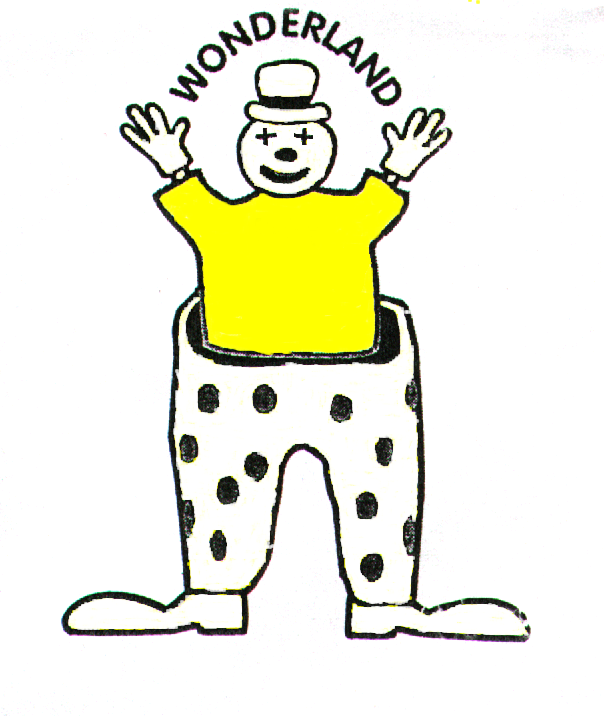 No Smoking PolicyAt Wonderland Day Nursery we are committed to promoting children’s health and well-being. This is of the upmost importance for the nursery. Smoking has proved to be a health risk and therefore in accordance with legislation, the nursery operates a strict no smoking policy within its buildings and grounds. It is illegal to smoke in enclosed places.All persons must abstain from smoking while on the premises. This applies to staff, students, parents, carers, contractors and any other visitors to the premises. Staff accompanying children outside the nursery, are not permitted to smoke. We also request that parents accompanying nursery children on outings refrain from smoking while caring for the children. Staff must not smoke whilst wearing their Wonderland uniform or during their work hours, as it is essential that staff are positive role models to children and promote a healthy lifestyle. It is also a health risk for the children if staff uniform smells of smoke as they can breathe this in. If staff arrive at work smelling of smoke they will be asked to return home and change into clean uniform before returning.Parents/Carers are asked to heed the No Smoking signs outside the Wonderland building as the smoke can drift into the nursery room and is then breathed in by both the children and staff. If you are seen to smoke by the nursery building you will be asked to stop or move away to ensure both the children and staff do not have to breathe in your smoke.We also request that parents/carers Do Not smoke beside our outside play areas, again to ensure children and staff do not inhale any smoke. This policy also applies to electronic cigarettesPolicy Updated April 2019